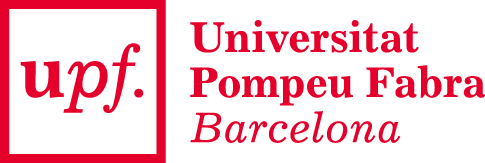 Doctoral Pogram in  Translation and Language SciencesApplication for  incorporation, deregistration or change of (co)supervisorName and surname:						DNI/Passport: Adress mail:                						I EXPOSE:That I am preparing my doctoral thesis and wish to request (please choose the appropriate option):Change of supervisorFirst and last name of previous supervisor, and signature: ________________ First and last name of new supervisor, and signature: ________________(University or Research Centre, and email adddress) ________________Incorporation of cosupervisorFirst and last name of previous supervisor, and signature: ________________First and last name of new cosupervisor, and signature: ________________(Universidad o Centro de investigación y dirección electrónica) ________________Deregistration of cosupervisorFirst and last name of the supervisor who remains, and signature: ________________First and last name of the supervisor who leaves, and signature: ________________Change of cosupervisorFirst and last name of the cosupervisor who remains, and signature: ________________First and last name of the cosupervisor who leaves, and signature: ________________First and last name of the new cosupervisor, and signature: ________________(University or Research Centre, and email adddress ________________JUSTIFICACIÓ (entre 150 i 200 paraules). S’ha de fer referència a la possible incidència que els canvis demanats pugin exercir sobre el Pla de Recerca, si aquest ja ha estat defensat. JUSTIFICATION (between 150 and 200 words). Mention should be made to whether the changes requested may imply a variation of the Research Plan, if this has already been defended.I REQUEST:That the Academic Committee of the doctoral program accept the proposed changesSignatures:Doctoral student: ________________				Advisor: ________________Barcelona, ____ ________________ 20__* All signatures included in this document can be handwritten or electronic.